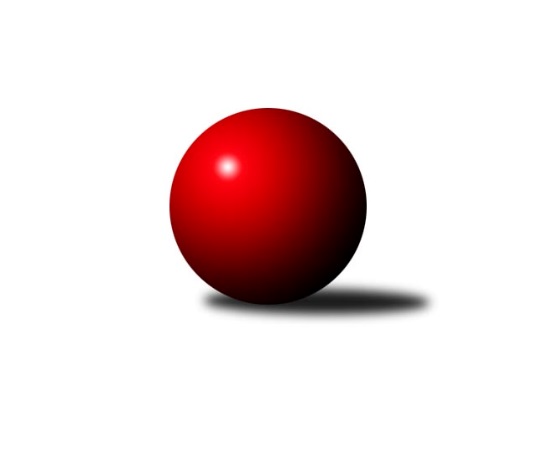 Č.3Ročník 2021/2022	24.9.2021Nejlepšího výkonu v tomto kole: 1718 dosáhlo družstvo: TJ LhotkaStředočeský krajský přebor II. třídy 2021/2022Výsledky 3. kolaSouhrnný přehled výsledků:TJ Sokol Kostelec nad Černými lesy C	- TJ Sokol Brandýs nad Labem B	4:2	1639:1588	4.0:4.0	23.9.TJ Sokol Kostelec nad Černými lesy B	- TJ Sokol Kostelec nad Černými lesy D	5:1	1606:1592	4.0:4.0	24.9.KK Kosmonosy C	- TJ Lhotka	1:5	1617:1718	4.0:4.0	24.9.Tabulka družstev:	1.	TJ Lhotka	3	3	0	0	16.0 : 2.0 	14.0 : 10.0 	 1681	6	2.	KK Kosmonosy C	3	2	0	1	12.0 : 6.0 	16.0 : 8.0 	 1675	4	3.	TJ Sokol Kostelec nad Černými lesy C	3	2	0	1	10.0 : 8.0 	12.0 : 12.0 	 1603	4	4.	TJ Sokol Brandýs nad Labem B	3	1	0	2	8.0 : 10.0 	15.0 : 9.0 	 1569	2	5.	TJ Sokol Kostelec nad Černými lesy B	3	1	0	2	6.0 : 12.0 	8.0 : 16.0 	 1530	2	6.	TJ Sokol Kostelec nad Černými lesy D	3	0	0	3	2.0 : 16.0 	7.0 : 17.0 	 1572	0Podrobné výsledky kola:	 TJ Sokol Kostelec nad Černými lesy C	1639	4:2	1588	TJ Sokol Brandýs nad Labem B	Pavla Hřebejková	 	 208 	 196 		404 	 0:2 	 429 	 	209 	 220		Lukáš Kotek	Veronika Šatavová	 	 206 	 227 		433 	 2:0 	 395 	 	174 	 221		Jakub Šarboch	Jaroslava Soukenková	 	 203 	 229 		432 	 2:0 	 373 	 	198 	 175		Pavel Schober	Vojtěch Stárek	 	 179 	 191 		370 	 0:2 	 391 	 	195 	 196		Oldřich Nechvátalrozhodčí: David NovákNejlepší výkon utkání: 433 - Veronika Šatavová	 TJ Sokol Kostelec nad Černými lesy B	1606	5:1	1592	TJ Sokol Kostelec nad Černými lesy D	Jaroslav Novák	 	 218 	 189 		407 	 1:1 	 394 	 	181 	 213		Vítězslav Hampl	Jan Novák	 	 199 	 211 		410 	 0:2 	 450 	 	225 	 225		František Zahajský	Michal Třeštík	 	 207 	 222 		429 	 1:1 	 412 	 	214 	 198		Jan Platil	Kamil Rodinger	 	 175 	 185 		360 	 2:0 	 336 	 	173 	 163		Peter Fajkusrozhodčí: vedoucí družstevNejlepší výkon utkání: 450 - František Zahajský	 KK Kosmonosy C	1617	1:5	1718	TJ Lhotka	Zdeněk Bayer	 	 219 	 207 		426 	 2:0 	 379 	 	179 	 200		Karel Nový	Ladislav Dytrych	 	 198 	 194 		392 	 0:2 	 487 	 	243 	 244		Jakub Nový	Radek Horák	 	 188 	 228 		416 	 1:1 	 447 	 	227 	 220		Dušan Hejduk	Jindřiška Svobodová	 	 189 	 194 		383 	 1:1 	 405 	 	214 	 191		Pavel Novýrozhodčí:  Vedoucí družstevNejlepší výkon utkání: 487 - Jakub NovýPořadí jednotlivců:	jméno hráče	družstvo	celkem	plné	dorážka	chyby	poměr kuž.	Maximum	1.	Jakub Nový 	TJ Lhotka	443.75	311.5	132.3	7.3	2/2	(487)	2.	Dušan Hejduk 	TJ Lhotka	443.50	302.5	141.0	2.5	2/2	(447)	3.	Radek Horák 	KK Kosmonosy C	433.25	281.3	152.0	3.5	2/2	(451)	4.	Jan Platil 	TJ Sokol Kostelec nad Černými lesy D	422.00	290.5	131.5	9.0	1/1	(432)	5.	Jindřiška Svobodová 	KK Kosmonosy C	421.00	291.3	129.8	7.8	2/2	(459)	6.	Pavel Nový 	TJ Lhotka	416.75	290.8	126.0	7.5	2/2	(442)	7.	Oldřich Nechvátal 	TJ Sokol Brandýs nad Labem B	415.00	306.0	109.0	9.0	2/3	(439)	8.	Jaroslava Soukenková 	TJ Sokol Kostelec nad Černými lesy C	413.00	280.3	132.8	5.0	2/2	(450)	9.	Vítězslav Hampl 	TJ Sokol Kostelec nad Černými lesy D	408.00	287.0	121.0	11.7	1/1	(421)	10.	František Zahajský 	TJ Sokol Kostelec nad Černými lesy D	408.00	295.7	112.3	6.7	1/1	(450)	11.	Michal Třeštík 	TJ Sokol Kostelec nad Černými lesy B	407.67	294.3	113.3	10.0	3/3	(429)	12.	Filip Bajer 	KK Kosmonosy C	407.00	293.5	113.5	8.5	2/2	(414)	13.	Pavel Holec 	TJ Sokol Brandýs nad Labem B	406.00	285.0	121.0	7.0	2/3	(431)	14.	Jan Novák 	TJ Sokol Kostelec nad Černými lesy B	404.00	294.3	109.7	8.0	3/3	(428)	15.	Martin Šatava 	TJ Sokol Kostelec nad Černými lesy C	402.50	280.5	122.0	8.5	2/2	(430)	16.	Lukáš Kotek 	TJ Sokol Brandýs nad Labem B	402.00	279.7	122.3	6.0	3/3	(429)	17.	Ladislav Dytrych 	KK Kosmonosy C	401.00	269.0	132.0	11.5	2/2	(410)	18.	Veronika Šatavová 	TJ Sokol Kostelec nad Černými lesy C	399.75	268.3	131.5	8.0	2/2	(433)	19.	Vojtěch Stárek 	TJ Sokol Kostelec nad Černými lesy C	394.50	288.8	105.8	10.3	2/2	(416)	20.	Josef Bouma 	TJ Sokol Kostelec nad Černými lesy D	369.00	264.0	105.0	9.0	1/1	(369)	21.	Pavel Schober 	TJ Sokol Brandýs nad Labem B	367.67	257.7	110.0	10.3	3/3	(376)	22.	Kamil Rodinger 	TJ Sokol Kostelec nad Černými lesy B	358.00	257.5	100.5	15.5	2/3	(360)	23.	Peter Fajkus 	TJ Sokol Kostelec nad Černými lesy D	351.33	260.7	90.7	12.7	1/1	(388)	24.	Tomáš Kužel 	TJ Sokol Kostelec nad Černými lesy B	315.00	235.5	79.5	18.5	2/3	(344)		Luděk Horák 	KK Kosmonosy C	430.00	280.0	150.0	4.0	1/2	(430)		Zdeněk Bayer 	KK Kosmonosy C	426.00	285.0	141.0	5.0	1/2	(426)		Jaroslav Novák 	TJ Sokol Kostelec nad Černými lesy B	407.00	283.0	124.0	6.0	1/3	(407)		Pavla Hřebejková 	TJ Sokol Kostelec nad Černými lesy C	404.00	279.0	125.0	12.0	1/2	(404)		Martin Bulíček 	TJ Sokol Kostelec nad Černými lesy B	402.00	274.0	128.0	10.0	1/3	(402)		Josef Hejduk 	TJ Lhotka	397.50	287.0	110.5	14.0	1/2	(398)		Jakub Šarboch 	TJ Sokol Brandýs nad Labem B	395.00	266.0	129.0	9.0	1/3	(395)		Barbora Fajrajzlová 	TJ Lhotka	395.00	281.0	114.0	5.0	1/2	(395)		Karel Nový 	TJ Lhotka	379.00	259.0	120.0	7.0	1/2	(379)		Eva Křenková 	TJ Sokol Brandýs nad Labem B	361.00	254.0	107.0	9.0	1/3	(361)Sportovně technické informace:Starty náhradníků:registrační číslo	jméno a příjmení 	datum startu 	družstvo	číslo startu
Hráči dopsaní na soupisku:registrační číslo	jméno a příjmení 	datum startu 	družstvo	25486	Pavla Hřebejková	23.09.2021	TJ Sokol Kostelec nad Černými lesy C	25313	Jakub Šarboch	23.09.2021	TJ Sokol Brandýs nad Labem B	Program dalšího kola:4. kolo30.9.2021	čt	17:00	TJ Sokol Brandýs nad Labem B - TJ Sokol Kostelec nad Černými lesy D	30.9.2021	čt	18:00	TJ Sokol Kostelec nad Černými lesy C - KK Kosmonosy C	1.10.2021	pá	18:00	TJ Lhotka - TJ Sokol Kostelec nad Černými lesy B	Nejlepší šestka kola - absolutněNejlepší šestka kola - absolutněNejlepší šestka kola - absolutněNejlepší šestka kola - absolutněNejlepší šestka kola - dle průměru kuželenNejlepší šestka kola - dle průměru kuželenNejlepší šestka kola - dle průměru kuželenNejlepší šestka kola - dle průměru kuželenNejlepší šestka kola - dle průměru kuželenPočetJménoNázev týmuVýkonPočetJménoNázev týmuPrůměr (%)Výkon1xJakub NovýLhotka A4871xJakub NovýLhotka A118.314871xFrantišek ZahajskýKostelec nČl D4501xFrantišek ZahajskýKostelec nČl D111.094502xDušan HejdukLhotka A4472xDušan HejdukLhotka A108.594471xVeronika ŠatavováKostelec nČl C4331xVeronika ŠatavováKostelec nČl C106.894332xJaroslava SoukenkováKostelec nČl C4322xJaroslava SoukenkováKostelec nČl C106.644321xLukáš KotekBrandýs nL B4291xLukáš KotekBrandýs nL B105.9429